Учебный предмет: окружающий мирКласс: 2Тип урока: Урок открытия новых знанийТема урока: «Путешествие по материкам».Цель урока: познакомиться с материками Евразии, Африки, Австралии, Северной и Южной Америки.Задачи урока:Формировать умение осуществлять поиск необходимой информации; строить речевое высказывание; работать с текстом, разгадывать кроссворды, ребусы, составлять слова из букв.Развитие умения сравнивать, обобщать, классифицировать, делать выводы. Коррекционно-развивающие: развивать словесно – логическую память, абстрактное мышление, устойчивое внимание, устную связную речь, мелкую мускулатуру пальцев кисти при работе с мышью и на клавиатуреФормы работы учащегося: индивидуальная. 	Необходимое оборудование и материалы для дистанционного урока: компьютер с выходом в Интернет, веб-камера,  микрофон,  skype. Ход урока:№ п\пЭтапы урока, время.Деятельность учителяДеятельность учащихся1.Мобилизующий этапОткрыть скайп, сайт, материалы к урокуОткрыть скайп, сайт, обмен смайликамиОрганизационный момент. Приветствует учащихся.- Здравствуйте, ребята.Проверяет готовность к уроку.- Проверьте готовность к уроку. Свои рабочие места приведите в порядок, уберите все лишнее со своего рабочего стола.Организует эмоциональный настрой.Окружающий нас мир
Интересно познавать
Его тайны и загадки
Мы готовы разгадать!Приветствуют учителя.Проверяют готовность к уроку, эмоционально настраиваются на работу.Эмоциональный настрой на работуАктуализация опорных знаний. Определение темы урока. 4 мин.- Ребята, на прошлых уроках окружающего мира вы путешествовали. А куда помните? - Как вы думаете, куда мы отправимся путешествовать сегодня на уроке?- А узнаете вы это, разгадав кроссворд. 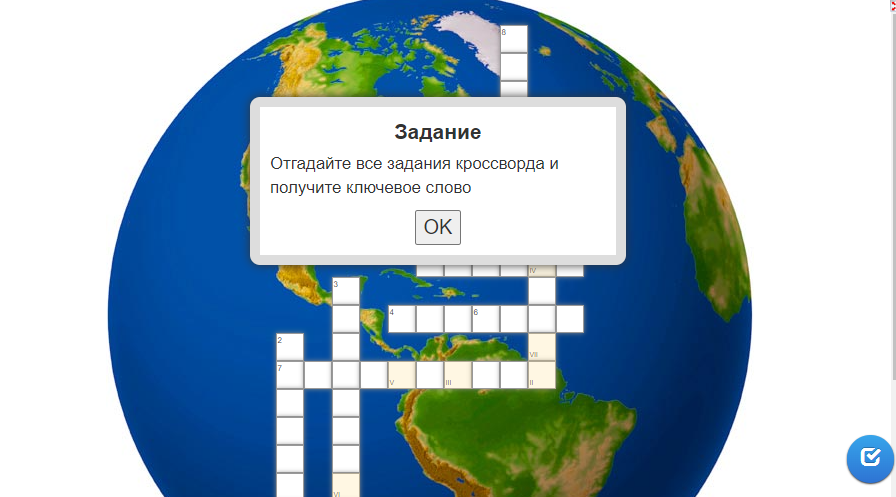 https://learningapps.org/13420344Посмотрите внимательно, куда же мы отправляемся? - Какова тема урока?- Правильно, мы будем говорить о материках. - Ребята, а что такое материк? - В Москву, в Санкт-Петербург.- Предположения детей.Самостоятельная работа на своем компьютере в общем доступе- Путешествие по материкам.Работа над темой урока. 3 мин.Демонстрация экрана ученику - Ребята, как можно путешествовать, не выходя из класса? - Посмотрите на карту, что с ней случилось? 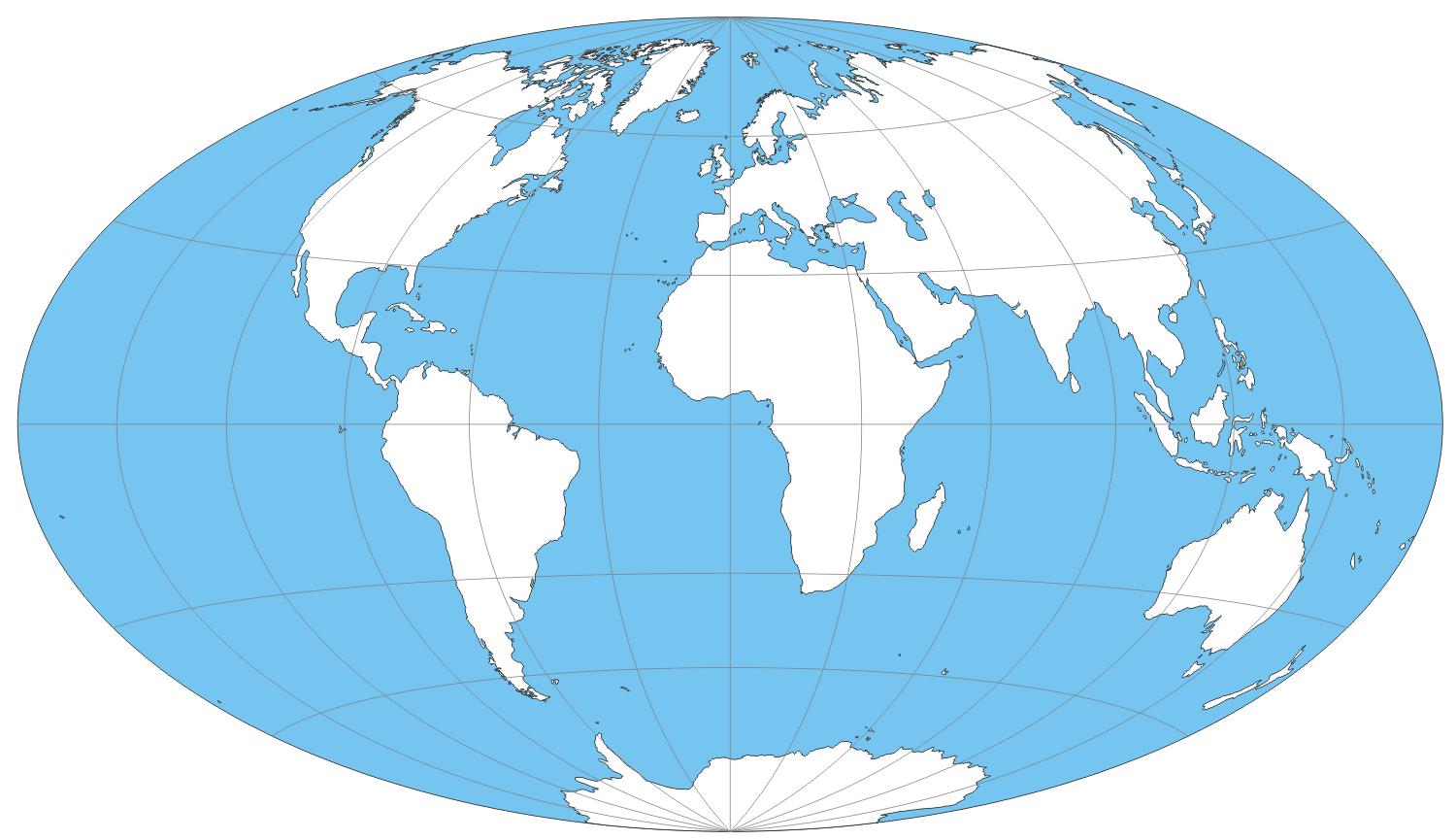 - Вот мы с вами сегодня их и откроем. - А как вы думаете, на чем лучше путешествовать по материкам? Почему?- По глобусу и карте - По карте - На карте нет названий материков.- На кораблях. Вокруг водаИзучение нового материала. Первичное закрепление.Демонстрация экрана ученику 1. ЕВРАЗИЯ- Сегодня мы отправимся в виртуальную экскурсию по материкам, и я буду вашим капитаном. https://www.youtube.com/watch?v=5LDfu3d47S8- Какие животные обитают на материке? - Перечислите растительный мир Евразии? - Молодцы, внимательно слушали, выполнили задание.- Поплыли дальше.2. Австралия- Ой, кажется наш корабль окружили акулы, и чтобы их отпугнуть и доплыть до следующего материка, нужно отгадать ребус.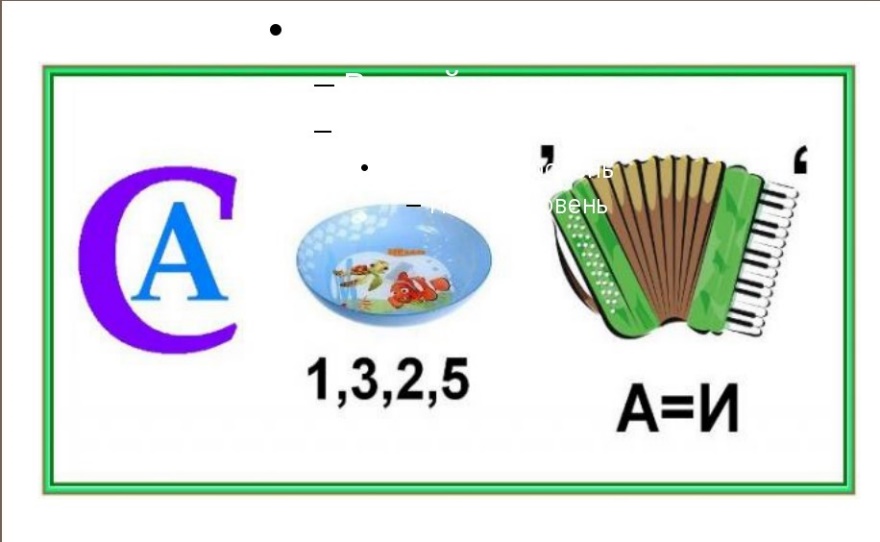 - Ребята, Австралия - самый маленький материк. На территории Австралии расположено одно государство. Население его делится на коренное и пришлое. Молодцы.3. Африка.- Ну а нам пришло время собираться в путь. - Посмотрите, кто это нас встречает? - А откуда эти животные? С какого материка?Демонстрация экрана ученику 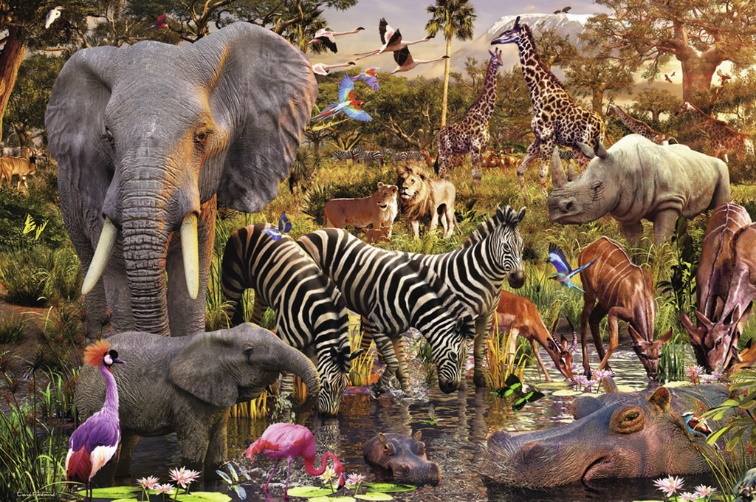 - Молодцы, прикрепите название на карту. - Что вы знаете об этом материке?- Лев Алекс - настоящий выдумщик, он может пустить нас на материк, только когда вы выполните его задание. Вам нужно прочитать слово с право налево и найти соответствующую картинку.Горосон, арбез, суартс, убарам, лидокорк, фариж, вел, драпег.- Молодцы, поплыли дальше!АмерикаРебята, кажется на материке, к которому мы подплываем, только что прошёл торнадо. Ветром раздуло все буквы и нам не попасть на материк, пока мы не вернем каждого животного на свой материк.https://learningapps.org/17164817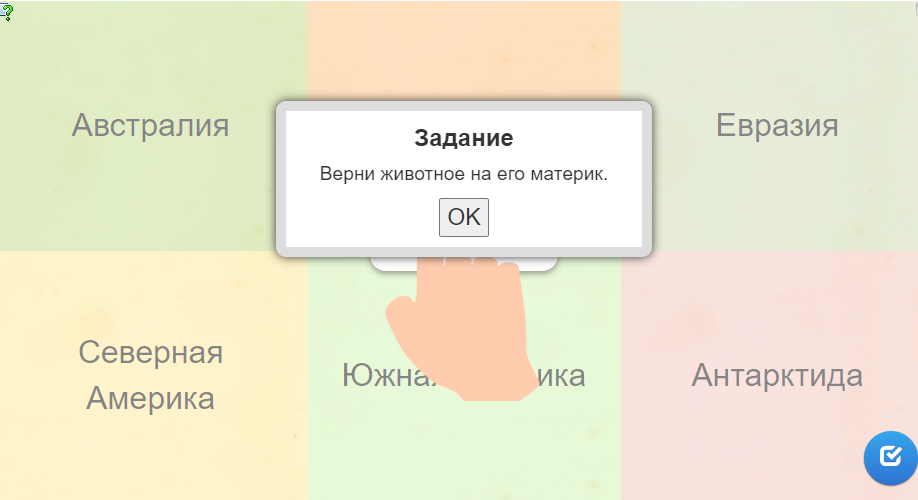 - Итак, время вышло. Давайте заполним наши материки растениями и животными.- Ответы детей.- Тигр, Лось, Белый медведь, Дятел.- Из Африки.- Самый жаркий материк, самая большая пустыня Сахара, самая длинная река Нил.- носорог, зебра, страус, марабу, крокодил, жираф, лев, гепард.Самостоятельная работа на своем компьютере Дети выполняют заданиеД.з.- Ребята, мы с вами все материки открыли?- Я хочу вам дать домашнее задание приготовить сообщение об этом удивительном материке.- нет, Антарктида.Записывают домашнее задание.Подведение итоговКакие учебные задачи мы ставили перед собой в начале урока? Удалось ли нам решить их?Что помогло вам быстро справиться с работой? - Узнать растительный и животный мир материков.- да.- умение работать с информацией, отгадывать кроссворды, загадки, ребусы…Рефлексия- Наше путешествие подошло к концу. Покажите ваши ладошки. Мысленно представьте себе на левой ладошке те знания, с которыми вы пришли на урок, а на правой – те, которые приобрели в ходе нашего путешествия. Объедините их. Поаплодируйте друг другу. Спасибо всем за работу!Самоанализ работы на уроке